A/C Graham Trust – Morundah NSWBreeder & Replacement Female Sale Wednesday 11th Feb, 5pmOn offer;30 Rising 5 year olds31 Rising 6 years olds20 Rising 7 year oldsPure Bongongo blood, PTIC for 18th March – 30th May calving. All front paddock females.ContactTrevor Basset0409 412 713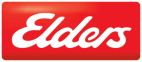 